Evidence MapNAME: __________________________________________ TRB#: ____________________This evidence map (Version B), or the TRB Version A, must be provided with the application form and also used by the applicant in their portfolio to demonstrate how their evidence artefacts/sets link to the descriptors and as a 'road map' for their panel in assessing their portfolio.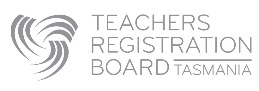 Evidence MapNAME: __________________________________________ TRB#: ____________________This evidence map (Version B), or the TRB Version A, must be provided with the application form and also used by the applicant in their portfolio to demonstrate how their evidence artefacts/sets link to the descriptors and as a 'road map' for their panel in assessing their portfolio. No more than 14 evidence artefacts/Evidence sets should be provided.DomainProfessional  KnowledgeProfessional  KnowledgeProfessional  KnowledgeProfessional  KnowledgeProfessional  KnowledgeProfessional  KnowledgeProfessional  KnowledgeProfessional  KnowledgeProfessional  KnowledgeProfessional  KnowledgeProfessional  KnowledgeProfessional  KnowledgeProfessional PracticeProfessional PracticeProfessional PracticeProfessional PracticeProfessional PracticeProfessional PracticeProfessional PracticeProfessional PracticeProfessional PracticeProfessional PracticeProfessional PracticeProfessional PracticeProfessional PracticeProfessional PracticeProfessional PracticeProfessional PracticeProfessional PracticeProfessional EngagementProfessional EngagementProfessional EngagementProfessional EngagementProfessional EngagementProfessional EngagementProfessional EngagementProfessional EngagementAustralian Professional Standards for teachers Descriptors:1. Know the students and how they learn1. Know the students and how they learn1. Know the students and how they learn1. Know the students and how they learn1. Know the students and how they learn1. Know the students and how they learn2. Know the content and how to teach it2. Know the content and how to teach it2. Know the content and how to teach it2. Know the content and how to teach it2. Know the content and how to teach it2. Know the content and how to teach it3. Plan for and implement effective teaching and learning3. Plan for and implement effective teaching and learning3. Plan for and implement effective teaching and learning3. Plan for and implement effective teaching and learning3. Plan for and implement effective teaching and learning3. Plan for and implement effective teaching and learning3. Plan for and implement effective teaching and learning4. Create and maintain supportive andsafe learning environments4. Create and maintain supportive andsafe learning environments4. Create and maintain supportive andsafe learning environments4. Create and maintain supportive andsafe learning environments4. Create and maintain supportive andsafe learning environments5. Assess, provide feedback and report on student learning5. Assess, provide feedback and report on student learning5. Assess, provide feedback and report on student learning5. Assess, provide feedback and report on student learning5. Assess, provide feedback and report on student learning6. Engage in professional learning6. Engage in professional learning6. Engage in professional learning6. Engage in professional learning7. Engage professionally with colleagues, parents/carers and community7. Engage professionally with colleagues, parents/carers and community7. Engage professionally with colleagues, parents/carers and community7. Engage professionally with colleagues, parents/carers and communityEvidence1.11.2   1.31.41.5   1.62.12.2   2.32.42.5   2.63.13.2   3.33.43.5   3.63.74.1   4.24.34.4   4.55.15.2   5.35.45.5   6.16.26.3   6.47.17.2   7.37.4Lesson Obs 1:Lesson Obs 2:Lesson Obs 3:Prof. Learn. Journ.Evidence 5:Evidence 6:Evidence 7:Evidence 8:Evidence 9:Evidence 10:DomainProfessional  KnowledgeProfessional  KnowledgeProfessional  KnowledgeProfessional  KnowledgeProfessional  KnowledgeProfessional  KnowledgeProfessional  KnowledgeProfessional  KnowledgeProfessional  KnowledgeProfessional  KnowledgeProfessional  KnowledgeProfessional  KnowledgeProfessional PracticeProfessional PracticeProfessional PracticeProfessional PracticeProfessional PracticeProfessional PracticeProfessional PracticeProfessional PracticeProfessional PracticeProfessional PracticeProfessional PracticeProfessional PracticeProfessional PracticeProfessional PracticeProfessional PracticeProfessional PracticeProfessional PracticeProfessional EngagementProfessional EngagementProfessional EngagementProfessional EngagementProfessional EngagementProfessional EngagementProfessional EngagementProfessional EngagementAustralian Professional Standards for teachers Descriptors:1. Know the students and how they learn1. Know the students and how they learn1. Know the students and how they learn1. Know the students and how they learn1. Know the students and how they learn1. Know the students and how they learn2. Know the content and how to teach it2. Know the content and how to teach it2. Know the content and how to teach it2. Know the content and how to teach it2. Know the content and how to teach it2. Know the content and how to teach it3. Plan for and implement effective teaching and learning3. Plan for and implement effective teaching and learning3. Plan for and implement effective teaching and learning3. Plan for and implement effective teaching and learning3. Plan for and implement effective teaching and learning3. Plan for and implement effective teaching and learning3. Plan for and implement effective teaching and learning4. Create and maintain supportive andsafe learning environments4. Create and maintain supportive andsafe learning environments4. Create and maintain supportive andsafe learning environments4. Create and maintain supportive andsafe learning environments4. Create and maintain supportive andsafe learning environments5. Assess, provide feedback and report on student learning5. Assess, provide feedback and report on student learning5. Assess, provide feedback and report on student learning5. Assess, provide feedback and report on student learning5. Assess, provide feedback and report on student learning6. Engage in professional learning6. Engage in professional learning6. Engage in professional learning6. Engage in professional learning7. Engage professionally with colleagues, parents/carers and community7. Engage professionally with colleagues, parents/carers and community7. Engage professionally with colleagues, parents/carers and community7. Engage professionally with colleagues, parents/carers and communityEvidence1.11.2   1.31.41.5   1.62.12.2   2.32.42.5   2.63.13.2   3.33.43.5   3.63.74.1   4.24.34.4   4.55.15.2   5.35.45.5   6.16.26.3   6.47.17.2   7.37.4Evidence 11:Evidence 12:Evidence 13:Evidence 14.